Propuesta de iniciativa con Proyecto de Decreto, por la que se modifica el contenido de los párrafos décimo quinto y décimo séptimo del artículo 4 de la Constitución Política de los Estados Unidos Mexicanos.En relación a que el estado garantice la protección y alcanzar el estado de bienestar de las personas, haciendo realidad el derecho a la salud de grupos que se encuentran en situación de vulnerabilidad como lo son las mujeres, hombres y las y los niños que padecen una enfermedad catastrófica.Planteada por la Diputada Blanca Eppen Canales, del Grupo Parlamentario “Del Partido Acción Nacional”, conjuntamente con las demás Diputadas y Diputados que la suscriben.Fecha de Lectura de la Iniciativa: 04 de Noviembre de 2020.Turnada a la Comisión de Gobernación, Puntos Constitucionales y Justicia.Lectura del Acuerdo: 12 de Noviembre de 2020.H. PLENO DEL CONGRESO DEL ESTADO DE COAHUILA DE ZARAGOZA.PRESENTE. – Iniciativa que presenta la diputada Blanca Eppen Canales, conjuntamente con las diputadas  y los diputados del Grupo Parlamentario “Del Partido Acción Nacional”; en ejercicio de la facultad legislativa que como Congreso Estatal nos confiere la fracción III del Artículo 71 de la Constitución Política de los Estados Unidos Mexicanos; y  de conformidad a las atribuciones establecidas  en los  artículos 59 Fracción I,  y 67 Fracción I de la Constitución Política del Estado de Coahuila de Zaragoza, y con fundamento en los artículos 21 Fracción IV y 152 fracción I  de la Ley Orgánica del Congreso Local, presentamos INICIATIVA CON PROYECTO DE DECRETO  por la que se  modifica el contenido de los  párrafos décimo quinto y décimo séptimo del artículo 4 de la Constitución Política de los Estados Unidos Mexicanos, con base en la siguiente:Exposición de motivos El derecho al “grado máximo de salud que se pueda lograr” exige un conjunto de criterios sociales que propicien la salud de todas las personas, entre ellos la disponibilidad de servicios de salud, condiciones de trabajo seguras, vivienda adecuada y alimentos nutritivos. El goce del derecho a la salud está estrechamente relacionado con el de otros derechos humanos tales como los derechos a la alimentación, la vivienda, el trabajo, la educación, la no discriminación, el acceso a la información y la participación.La salud no se regatea, y su protección es un derecho fundamental que el Estado Mexicano está obligado a garantizar y salvaguardar, de acuerdo al artículo 12 del Pacto Internacional de Derechos Económicos, Sociales y Culturales, el cual establece que los Estados deberán adoptar diversas medidas para la prevención y el tratamiento de las enfermedades epidémicas, endémicas, profesionales y de otra índole, y la lucha contra ellas, así como la creación de condiciones que aseguren a todos asistencia médica y servicios médicos en caso de enfermedad.La crisis sanitaria por la pandemia de COVID-19 ha puesto al sistema de salud en México en jaque, desde febrero de 2020 el coronavirus se ha vuelto una amenaza para la salud de las y los mexicanos, pues ha desplazado de manera irracional e insensible los demás padecimientos que ya se tenían previos al COVID-19, lamentablemente uno de ellos es el cáncer.Es de todos conocido que los medicamentos son indispensables en cualquier enfermedad, pero en el caso del cáncer, no contar con ellos resulta un caso de vida o muerte, toda vez que se llevan protocolos asignados, y al tener una pausa en la suministración, disminuyen la posibilidad de supervivencia. El Cáncer se refiere a un conjunto de enfermedades relacionadas que derivan de células que no se desarrollan de manera normal, pues en lugar de crecer y dividirse para formar otras nuevas, crecen de manera descontrolada y sobreviven cuando deberían morir, mientras células nuevas se forman cuando no son necesarias. Estas células “anormales” pueden dividirse sin interrupción, se diseminan a los tejidos del derredor y pueden formar masas que se llaman tumores.En México, el cáncer infantil es un problema de salud pública, al ser la principal causa de muerte por enfermedad entre los 5 y 14 años, cobrando más de 2,000 vidas anuales. Comparado con las enfermedades neoplásicas en los adultos, el cáncer en la infancia y adolescencia representa una proporción baja, ya que solo el 5% de los casos de cáncer ocurren en niños. Sin embargo, esta enfermedad representa una de las principales causas con mayor número de años de vida potencialmente perdidos, ya que se estima que cada niño que no sobrevive al cáncer pierde en promedio 70 años de vida productiva. Además de ser un factor negativo para la salud emocional y la dinámica familiar.El cáncer es curable si se detecta a tiempo. Desafortunadamente, el 75% de los casos de cáncer en menores de 18 años en México se diagnostican en etapas avanzadas de la enfermedad, lo que incrementa considerablemente el tiempo y costo del tratamiento, y disminuye de manera importante la posibilidad de curarse.Cifras y datos• 215 mil casos en menores de 15 años, a nivel mundial.• 85 mil casos en pacientes de entre 15 y 19 años, a nivel mundial.• Cada 4 horas en promedio se reporta un fallecimiento por cáncer infantil; al año se registran más de 2 mil muertes por esta causa a nivel nacional• El cáncer es la principal causa de muerte por enfermedad en población de 5 a 14 años de edad.• 75% de los pacientes recibe tratamiento en etapas avanzadas.• Implica un problema de salud pública, de alto impacto físico para el paciente, y también social, psicológico y económico.• En los países de ingresos altos, más del 80% de los niños afectados de cáncer se curan, pero en muchos países de ingresos medianos y bajos la tasa de curación es de aproximadamente el 20 por ciento.En México• Primera causa de muerte por enfermedad en pacientes de 5 a 14 años.• Más de 5 mil nuevos casos de cáncer infantil al año.• 18 mil a 23 mil casos en tratamiento activo y en vigilancia.• Se detecta con mayor frecuencia en el primer y cuarto año de vida.• Afecta a más niños que a niñas.• Cada 4 horas en promedio se reporta un fallecimiento por cáncer infantil; al año se registran más de 2 mil muertes por esta causa a nivel nacionalEl cáncer afecta a personas de todas las edades y puede aparecer en cualquier parte del cuerpo. En las mujeres, por ejemplo, el cáncer de mama es el tumor más frecuente, en México representa la primera causa de muerte por cáncer en mujeres, actualmente 60% de pacientes se presenta a los servicios médicos con enfermedades avanzadas y su mortalidad es de entre 60 y 80% en cinco años, es decir, 14 de cada 100 mujeres mueren de cáncer y recibir atención médica privada para el tratamiento puede costar más de 100 mil pesos.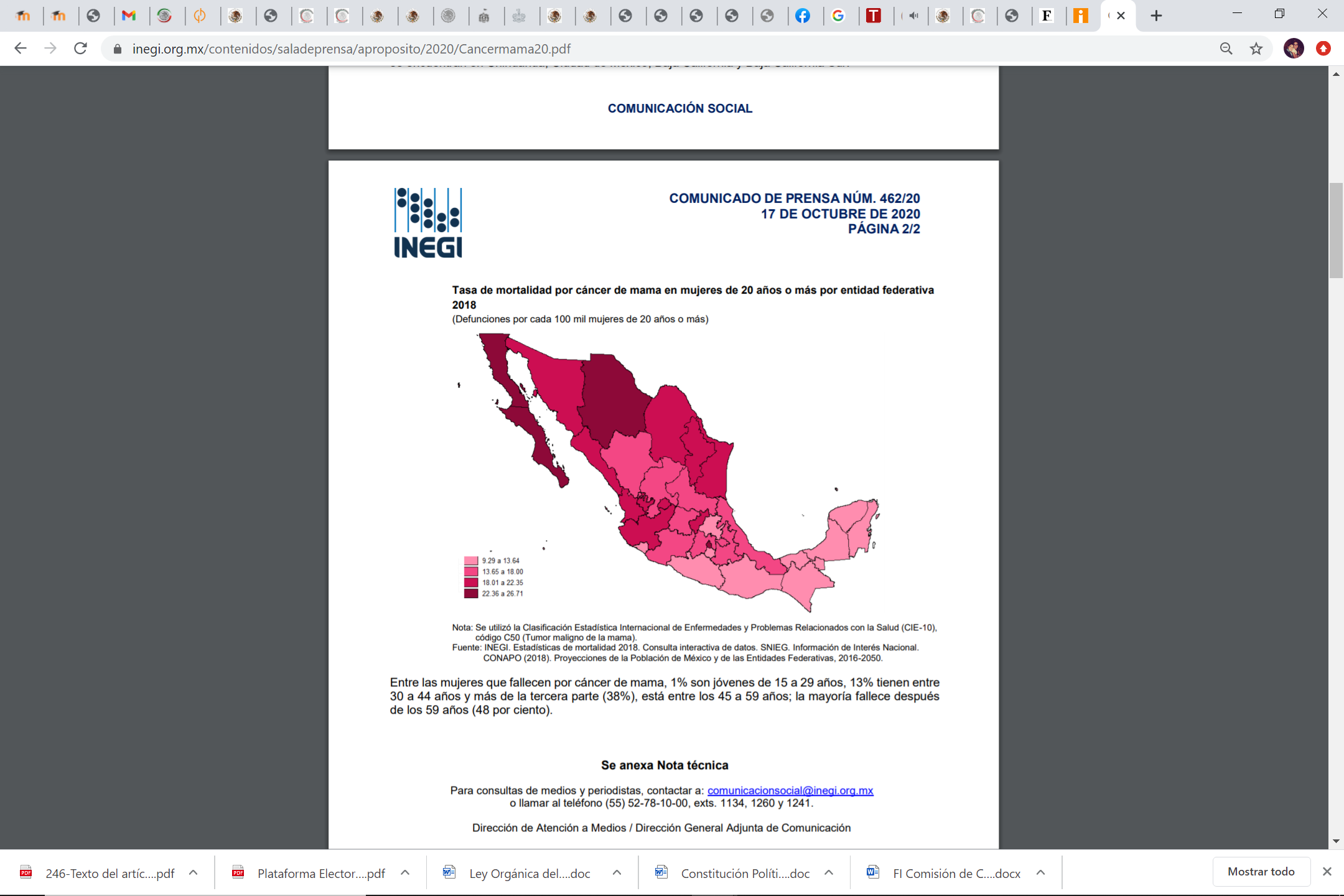 Entre las mujeres que fallecen por cáncer de mama, 1% son jóvenes de 15 a 29 años, 13% tienen entre 30 a 44 años y más de la tercera parte (38%), está entre los 45 a 59 años; la mayoría fallece después de los 59 años (48%).En México se diagnostican 191,000 casos de cáncer al año, de los cuales 84,000 fallecen. Estas cifras lo ubican como la tercera causa de mortalidad en el país y la segunda en Latinoamérica, el cáncer más frecuente en el país es el de mama, con 27,500 casos por año; seguido del de próstata con 25,000; colon, 15,000; tiroides 12,000; cervicouterino, 7,870 y de pulmón con 7,810. A su vez, el cáncer de mama ocasiona 7,000 defunciones al año, el de próstata 6,900; colon, 7,000; tiroides, 900; cervicouterino, 4,000, y pulmón, 6,700.De acuerdo con información del Instituto Nacional de Salud Pública, el cáncer de próstata (CP) es una enfermedad que aparece comúnmente a partir de los 50 años y su pico máximo es después de los 65 años. De acuerdo con las estimaciones del proyecto GLOBOCAN 2012, a nivel mundial el CP es la segunda causa de cáncer y la quinta causa de muerte por cáncer en hombres.En México a pesar de que la incidencia de CP es tres veces menor que lo observado en Estados Unidos de América, la mortalidad por esta causa es prácticamente igual (11.3 vs. 9.8 muertes por cada 100 mil hombres) y representa la primera causa de cáncer y de mortalidad por cáncer en hombres.A diferencia del cáncer en adultos, la inmensa mayoría de los cánceres en los niños no tiene una causa conocida. Muchos estudios han tratado de identificar las causas del cáncer infantil, pero son muy pocos los cánceres causados por factores ambientales o relacionados con el modo de vida en los niños. Las medidas de prevención del cáncer en los niños deben centrarse en los comportamientos que impedirán que desarrollen cánceres prevenibles cuando sean adultos.En México de acuerdo con las proyecciones de la Población de los municipios de México 2010-2030 del Consejo Nacional de Población (CONAPO), hasta el 2018 la población de niños y adolescentes entre los 0 y los 19 años fue de 44,697,145, de los cuales 26,493,673 no cuentan con ningún tipo de Seguridad Social. Lo anterior resulta preocupante debido a que el cáncer es una enfermedad costosa que ocasiona un gasto de bolsillo considerable en la familia de los pacientes y puede condicionar, cierto grado de empobrecimiento.De acuerdo con los datos del Registro de Cáncer en Niños y Adolescentes (RCNA) las tasas de Incidencia (por millón) hasta el 2017 fueron: 89.6 Nacional, 111.4 en niños (0 a 9 años) y 68.1 en Adolescentes (10-19 años). Por grupo de edad, el grupo de 0 a 4 años presentó la mayor tasa de incidencia con 135.8, mientras que el grupo de adolescentes entre los 15 y los 19 años tuvo la menor incidencia con 52.6 (Ver Gráfica 1 ).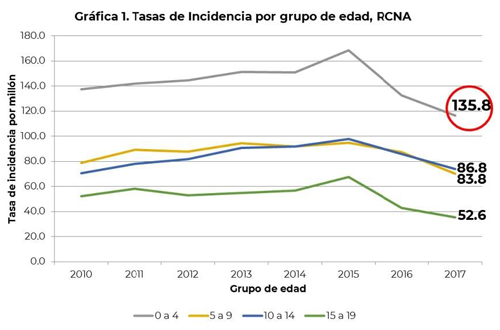 Fuente: Registro de Cáncer en Niños y Adolescentes (RCNA).Los estados de la República con mayor tasa de Incidencia por cáncer en la infancia (0 a 9 años): Durango (189.53), Colima (187.42), Aguascalientes (167.36), Sinaloa (163.44) y Tabasco (158.94). En la adolescencia (10 a 19 años), las entidades con mayor tasa de Incidencia por cáncer son: Campeche (149.56), Colima (117.27), Aguascalientes (106.29), Nuevo León (99.79) y Morelos (98.73).Respecto a las tasas de mortalidad (por 100,000 habitantes) los adolescentes entre los 15 y los 19 años tuvieron la mayor tasa de mortalidad con 6.88, mientras que la menor tasa de mortalidad fue para el grupo de edad entre los 0 y los 4 años con 4.35. Entre los 5 y los 14 años las tasas se mantuvieron similares entre ambos grupos con 4.60 (5 a 9 años) y 4.54 (10 a 14 años) (Ver Gráfica 2 ).Las entidades federativas con mayor tasa de mortalidad en niños (0 a 9 años) son: Campeche (6.3), Chiapas (6.2), Aguascalientes (6.0), Colima y Tabasco (5.6). En adolescentes (10 a 19 años) la mayor tasa de mortalidad corresponde a: Campeche (8.6), Tabasco (7.6), Chiapas (7.0), Oaxaca (6.5) e Hidalgo (6.4).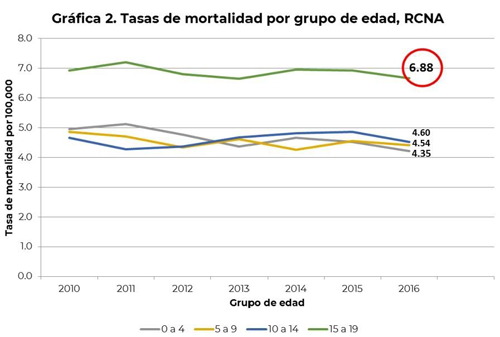 Fuente: Registro de Cáncer en Niños y Adolescentes (RCNA).Por sexo, 56%de los casos registrados corresponde a varones y 44%a mujeres. La mayor tasa de mortalidad (6.79) ocurrió en adolescentes hombres y la mayoría de los casos del RCNA fueron: Leucemias (48 por ciento), Linfomas (12 por ciento) y Tumores del Sistema Nervioso Central (9 por ciento).El Centro Nacional para la Salud de la Infancia y la Adolescencia estima que en México existen anualmente entre 5 mil y 6 mil casos nuevos de cáncer en menores de 18 años. El promedio anual de muertes por cáncer infantil en la última década es de 2 mil 150 defunciones. El cáncer infantil se ha convertido en la principal causa de muerte por enfermedad en mexicanos entre 5 y 14 años de edad, conforme a las cifras preliminares 2013 reportadas en el Sistema Estadístico Epidemiológico de las Defunciones (SEED).El cáncer en las niñas y los niños en México en la actualidad es uno de los problemas más importantes de salud pública. Su incidencia se ha incrementado en las últimas dos décadas y es actualmente la segunda causa de muerte en el grupo de 5 a 14 años. El diagnóstico clínico del cáncer está basado en la historia clínica, el examen físico y un alto índice de sospecha. Sin embargo, no todos los hospitales cuentan con la infraestructura, personal especializado ni recursos para realizar estudios y dar la atención adecuada. Si existe sospecha de cáncer, el paciente debe ser remitido a una institución especializada puesto que la sobreviva de un paciente con cáncer depende de un diagnóstico temprano y remisión oportuna, de la atención por personal especializado, del adecuado funcionamiento del sistema de salud y de los factores tecnológicos. El diagnóstico tardío afecta el pronóstico y depende no sólo de factores socioculturales y geográficos, sino que también está determinado por el desconocimiento del médico de las entidades neoplásicas en los niños.Por todo lo anterior, resulta prioritario la defensa de los derechos humanos, pues de conformidad a la Comisión Nacional de los Derechos Humanos, el Estado tiene como obligación principal la tutela de estos, innatos a su integridad y dignidad, así como a la salud como protección social en el ámbito de los derechos sociales; no hay ni puede haber desarrollo humano sin un sistema de salud y seguridad social universal e integral.Por eso es por lo que coincidimos con el presidente de la República cuando refiere que “uno de los grandes desafíos que enfrenta la sociedad mexicana, es el relativo a las grandes deficiencias de que adolecen los servicios de atención médica que prestan las instituciones públicas” inclusive, en la iniciativa de decreto enviada a la Cámara de Diputados y de la cual se dio cuenta el pasado 26 de noviembre del año próximo pasado, donde menciona:“La pérdida de años de vida saludable en México ocurre mayormente entre los cero y los diecinueve años de edad, mientras que las infecciones siguen presentes en las regiones más pobres del país, donde se incrementan las nuevas epidemias como son: la diabetes, los padecimientos de corazón y el cáncer, lo que revela el fracaso de las campañas de prevención de enfermedades y promoción de la salud.”En ese sentido, la Organización Panamericana de la Salud define la equidad en salud como un componente fundamental de la justicia social y enfatiza que la mayoría de las diferencias en el estado y los resultados de salud entre grupos no son el resultado de diferencias biológicas, sino que resultan de procesos sociales y económicos que crean y recrean diferencias en el acceso a la salud.Por lo anterior es que la propuesta que se pone a consideración busca que el Estado garantice la protección y alcanzar el estado de bienestar de las personas, haciendo realidad el derecho a la salud de grupos que se encuentran en situación de vulnerabilidad como lo son las mujeres, hombres y las y los niños que padecen una enfermedad catastrófica, entendiendo a la salud como un área responsable y ejecutora del bienestar, que protege el bien jurídico tutelado de la vida.En ese sentido, la presente reforma propone otorgar un apoyo económico a las mujeres, hombres y las y los niños que padecen una enfermedad catastrófica, con la finalidad de lograr un acceso efectivo, un mejor nivel de vida y un desarrollo social pleno, tal y como lo establece el numeral 8 de la Ley General de Desarrollo Social, el cual establece:Artículo 8. Toda persona o grupo social en situación de vulnerabilidad tiene derecho a recibir acciones y apoyos tendientes a disminuir su desventaja.La consolidación de sistemas de protección social, es crucial para asegurar el bienestar y reducir las desigualdades en temas de salud, toda vez que es un instrumento indispensable para la realización de otros derechos humanos, por eso su importancia de elevarlo a rango constitucional.Por todo lo expuesto, tenemos a bien presentar la presente iniciativa con proyecto deDECRETOARTÍCULO ÚNICO:   Se modifica el contenido de los párrafos décimo quinto y décimo séptimo del artículo 4 de la Constitución Política de los Estados Unidos Mexicanos, para quedar como sigue:Artículo 4o….…………………………………El Estado garantizará la entrega de un apoyo económico a las personas que tengan alguna enfermedad crónica, discapacidad permanente, en los términos que fije la Ley. Para recibir esta prestación tendrán prioridad las y los menores de dieciocho años, las niñas y niños con cáncer, las y los indígenas y las y los afromexicanos hasta la edad de sesenta y cuatro años y las personas que se encuentren en condición de pobreza....El Estado establecerá un sistema de becas para las y los estudiantes de todos los niveles escolares del sistema de educación pública, con prioridad a las y los niños con cáncer y a los pertenecientes a las familias que se encuentren en condición de pobreza, para garantizar con equidad el derecho a la educación.…TransitoriosPRIMERO. -  El presente Decreto entrará en vigor al día siguiente de su publicación en el Diario Oficial de la Federación.SEGUNDO. - Previo dictamen y acuerdo de la Comisión de Gobernación, Puntos Constitucionales y Justicia y, con la aprobación del Pleno se turne la presente a la Cámara de Senadores del H. Congreso de la Unión, con el objeto de que ésta sea tomada como la Cámara de Origen para el análisis, discusión y votación de la presente. ATENTAMENTE“POR UNA PATRIA ORDENADA Y GENEROSA Y UNA VIDA MEJOR Y MÁS DIGNA PARA TODOS”GRUPO PARLAMENTARIO “DEL PARTIDO ACCION NACIONAL”Saltillo, Coahuila de Zaragoza, a 04 de noviembre de 2020.DIP. BLANCA EPPEN CANALESHOJA DE FIRMAS QUE ACOMPAÑAN A LA INICIATIVA CON PROYECTO DE DECRETO POR LA QUE SE MODIFICA EL CONTENIDO DE LOS PÁRRAFOS DÉCIMO QUINTO Y DÉCIMO SÉPTIMO DEL ARTÍCULO 4 DE LA CONSTITUCIÓN POLÍTICA  DE LOS ESTADOS UNIDOS MEXICANOS.DIP. MARCELO DE JESÚS TORRES COFIÑODIP. MARÍA EUGENIA CÁZARES MARTÍNEZDIP. ROSA NILDA GONZÁLEZ NORIEGADIP. FERNANDO IZAGUIRRE VALDESDIP. GABRIELA ZAPOPAN GARZA GALVÁNDIP. GERARDO ABRAHAM AGUADO GÓMEZDIP. JUAN ANTONIO GARCÍA VILLADIP. JUAN CARLOS GUERRA LÓPEZ NEGRETE